 	   KАРАР						    	    РЕШЕНИЕОб     утверждении     схемы  одномандатных  избирательных       округов     по выборам          депутатов Совета  сельского поселения Новокарамалинский сельсовет двадцать седьмого созыва.       В соответствии со статьей  18 Федерального закона от 12.06.2002 № 67-ФЗ «Об основных гарантиях избирательных прав и права на участие в референдуме граждан Российской Федерации», статьей 15 Кодекса Республики Башкортостан о выборах,  статьей 7 Устава сельского поселения Новокарамалинский сельсовет, Совет сельского поселения Новокарамалинский сельсовет решил:      1. Утвердить схему одномандатных  избирательных округов по выборам депутатов Совета сельского поселения Новокарамалинский сельсовет  муниципального района Миякинский район Республики Башкортостан двадцать седьмого созыва согласно        приложению  1 .      2. Обнародовать утвержденную схему путем размещения на информационном стенде в здании администрации сельского поселения Новокарамалинский сельсовет по адресу: с. Новые Карамалы, ул. Центральная 56 «А».      3. Направить настоящее решение в территориальною избирательную комиссию муниципального района Миякинский  район Республики Башкортостан.Глава сельского поселенияНовокарамалинский сельсовет				И.В. Павловс. Новые Карамалы02.03.2015 г.№ 207Башkортостан Республикаhы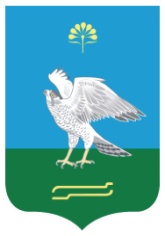 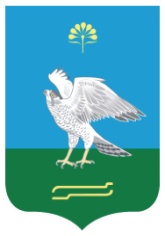 Миeкe районы муниципаль районыныn Яnы Kарамалы ауыл советы ауыл билeмehе Советы452083, Миeкe районы, Яnы Kарамалы ауылы,Yzeк урам, 56Ател./факс 2-66-31Республика БашкортостанСовет сельского поселения Новокарамалинский сельсовет муниципального района Миякинский район452083,  Миякинский район с. Новые Карамалы,ул. Центральная, 56Ател./факс 2-66-31